1. Applicant / Certificate Holder DetailsUse the customer information from current UL project or order:  UL Account #: 		UL Party Site #:  	Company Name: 	Company Address:	Contact Person:  		Position:  Contact Email: 		Contact Phone:  Terms and Conditions:  ANZ Certification Scheme Services are governed by and incorporate by reference the following terms and conditions which you have previously accepted: 
Global Services Agreement (GSA) + ANZ Certification Program Services. The terms and conditions take precedence over any pre-printed, additional, or different terms and conditions on your requests for quotation, POs, invoices, sales or marketing materials, or other business documents.By signing below you certify that you have read and agreed to the referenced terms and conditions; you are authorized to make this declaration on behalf of your company, and authorize us to commence work on the services.Authorised Signature:     Date:  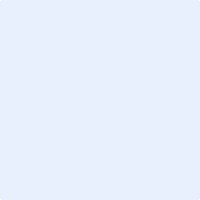 Name and Position:  (if different from above)For a copy of your terms and conditions on file please call your local customer service representative or send a request to your local customer service contact via the form on https://www.ul.com/contact-us .2. Agent DetailsSend certificate to agent.Agent Company Name: 	Agent Company Address:	Agent Contact Person:  	Agent Contact Email: 		Contact Phone:  3. Certification Request (New / Renewal / Modification) New Certificate Existing Certificate:   		 Renewal	 Modification	4. Description of Product to be CertifiedProduct description:  5. Models to be Certified  Certificate to include ALL Models and Brands EXACTLY as they appear in Test Report:    Certificate to include the following models;Please enter information above EXACTLY as it should appear on the certificate (including full model details for EESS in-scope equipment).6. Modification DetailsPlease include details of changes to the certified models / alternative brands to be added;7. Manufacturer Information  Same as Applicant / Certificate Holder  Same as Test Report: NOTE: Manufacturer is the entity who owns or operated the physical location where the end product is produced/assembled.  The address is the physical location where the production/assembly occurs.8. Other InformationPlease add any additional information in support of this request below;9. Check List (Customer Use)Please check that you have provided us with the following information and/or documents;  Test Report(s) demonstrating compliance with applicable AS/NZS electrical safety standard(s).  CB Certificate(s) for all CB test reports.  Marking artwork intended for Australian / New Zealand market.  User Instructions intended for Australian / New Zealand market.  Colour Photographs of product to be certified (if not included in test report).  Test Report(s) for any sub-assemblies or where testing was waived in main product reports.  Luminaires - Test report(s) for any internal control-gear components.Supply Connection:  Supply Terminals for Fixed Wiring.  Appliance Inlet.  Integral Plug Pins  (  AS/NZS 3112 Appendix J report required).  Supply Plug and  Flexible Supply Cord.IMPORTANT:  A Supply Cord must be marked with an Australian Approval Number unless it is directly connected to the equipment and is marked in accordance with the CENELEC HAR marking scheme for flexible cords.Australian Approvals for other componentsNote:  The following components / parts require their own separate Australian approval certificate documents:  Appliance connector,  Bayonet lampholder,  Cord extension socket, Cord-line switch,  DC Isolator,  Edison screw lampholder,  Fluorescent lamp ballast, Fluorescent lamp starter,  Lampholder adaptor,  LED lamp, 
Miniature overcurrent circuit breaker,  Plug,  Residual current device,  Supply Flexible Cord.  EESS IN-SCOPECoCA, CoC, CoA or CoS will be issued.EESS Password: Rating within 50 – 1000 VACor within 120 – 1500 VDCPrimarily household, personal and similar use EESS OUT-OF-SCOPEVoluntary COS (JAS-ANZ) will be issuedCannot be uploaded to EESS certification siteRating < 50 VAC  or > 1000 VAC       or < 120 VDC  or > 1500 VDC  or exclusively for Commercial or Industrial useInputInputInputInputOutputOutputOutputOutputModel ref.Brand(s)Model differences (e.g. colour)Voltage(V)Current(A)Power(W)Freq.(Hz)Voltage(V)Current(A)Power(W)Freq.(Hz)OEM Model ref.cross-referenceModel ref.Details of change(s)ManufacturerAddressSupply PlugSupply PlugSupply PlugBrand/Trade nameModelAustralian Approval NumberSupply CordSupply CordSupply CordBrand/Trade nameModelAustralian Approval NumberComponentBrand/Trade nameModelAustralian Approval Number